УКРАЇНСЬКИЙ ДЕРЖАВНИЙ УНІВЕРСИТЕТ НАУКИ І ТЕХНОЛОГІЙ УКРАЇНСЬКИЙ ДЕРЖАВНИЙ УНІВЕРСИТЕТ НАУКИ І ТЕХНОЛОГІЙ 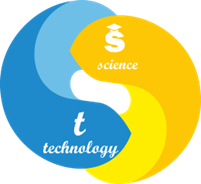 СИЛАБУС «Технології проектування комп’ютерних систем»Статус дисципліниВибірковаКод та назва спеціальності 123 «Комп’ютерна інженерія»Назва освітньої програми«Комп’ютерна інженерія»Освітній ступіньБакалаврОбсяг дисципліни (кредитів ЄКТС)6 кредитів ЄКТСТерміни вивчення дисципліни5- і 6-ий семестриНазва кафедри, яка викладає дисципліну, абревіатурне позначенняЕлектронні обчислювальні машини, ЕОММова викладанняУкраїнськаЛектор (викладач)К. т. н., доцентШаповалов Володимир ОлександровичЛектор (викладач)Корпоративний Е-mailv.o.shapovalov@ust.edu.uaЛектор (викладач)Лінк на персональну сторінку на сайті кафедриhttp://ust.edu.ua/faculty/tk/kafedra/evm/sostav/personal_page/350Лектор (викладач)ДІІТ, кімн. 3202,  тел. 373-15-52Передумови вивчення дисципліниПопереднє вивчення дисциплін:Комп’ютерна схемотехніка, Периферійні пристрої.Дисципліни, вивчення яких спирається на дисципліну «Технології проектування комп’ютерних систем»:Комп’ютерні	системи, Практика проектування систем на ПЛІС, Проектування мікропроцесорних   систем.Мета навчальної дисципліниНадання студенту знань методології автоматизованого проектування, етапів та рівнів проектування систем, складу і видів забезпечення САПР, особливостей моделювання на різних рівнях проектування, а також прищепити студенту навики розв’язування задач проектування засобів ОТ з використанням сучасних САПР,  мови опису апаратури VHDL і програмованих логічних інтегральних схем ПЛІС. У рамках лабораторних робіт та курсового проектування студенти проходять, по суті, повний цикл проектування: постановка задачі (завдання на проектування); розробка схеми та діаграми станів (при необхідності); VHDL-опис; синтез схеми; складання «дослідницького стенду» Test Bench; моделювання; прив'язка портів об'єкта до виводів ПЛІС та його реалізація в ПЛІС; дослідження апаратно реалізованого в ПЛІС пристрою.Очікувані результати навчанняОсновний результат – вміння розробляти апаратуру на основі її опису мовою VHDL. У результаті вивчення дисципліни “Технології проектування комп’ютерних систем” студент  повинен знати рівні проектування, можливості сучасних САПР цифрових пристроїв, особливості опису різних цифрових пристроїв мовою проектування апаратних засобів VHDL, а також вміти створювати VHDL-опис об’єктів на різних рівнях проектування та проводити моделювання з подальшою реалізацією проекту в програмованих логічних інтегральних схемах.Зміст дисципліни- Етапи і стадії процесу проектування. Горизонтальні і вертикальні рівні проектування. Порівняння і можливості сучасних САПР, ПЛІС і мов HDL. Характеристика систем на кристалі.- Паралельні та послідовні оператори мови VHDL. Обчислювач мовою VHDL з точок зору програміста, моделювання і апаратної реалізації. Стилі програмування мовою VHDL: поведінковий, потоковий і структурний; Основні етапи реалізації проекту в ПЛІС.- Характеристика видів проектування. Задачі проектування: синтез і аналіз, їх характеристика. Поняття про системи, системний підхід до автоматизації  проектування, принципи і основні стадії створення САПР. Засоби і маршрути автоматизованого проектування комп’ютерних систем.- Особливості VHDL-опису комбінаційних і послідовносних функціональних вузлів;- Розробка спрощеного обчислювача (кінцевий автомат, пам'ять команд і результатів, арифметико-логичний пристрій) з використанням мови VHDL (курсова робота).- Автоматизація розміщення компонентів і трасування з’єднань на друкованих платах.Контрольні заходи та критерії оцінюванняМетоди контролю: усне опитування, поточний контроль (захист звітів з лабораторних робіт,  завдань до практичних занять), модульний контроль (тести), захист курсового роботи (шостий семестр), екзамен (шостий семестр), залік (п’ятий семестр). Підсумковий контроль «Екзамен» проводиться у формі тестування. Підсумкове оцінювання академічної успішності здобувача вищої освіти в семестрі визначається за 100-бальною шкалою.Контрольні заходи:П’ятий семестр - Поточний контроль 1 – 50 балів; Поточний контроль 2 – 50 балів; Шостий семестр - Поточний контроль 1 – 20 балів; Модульний контроль 1 – 25 балів; Поточний контроль 2 – 25 балів; Модульний контроль 2 – 30 балів; Захист курсової роботи - 100 балів.Оцінювання результатів навчання здійснюється по шкалі ЄКТС і за національною шкалою: A «Відмінно» - Відмінно; B «Дуже добре» - Добре; C «Добре» - (Добре); D «Задовільно» - (Задовільно); E «Достатньо» - Задовільно; FX «Незадовільно з можливістю повторного складання»; F «Незадовільно з повторним вивченням дисципліни».Політика викладанняУмовою допуску до підсумкового контролю є виконання і захист лабораторних робіт, завдань до практичних занять, курсової роботи. При оцінюванні за основу беруться повнота і правильність виконання завдань та відповідей під час захисту. Всі виконані види робіт (курсова робота, звіти з лабораторних робіт, завдання до практичних робіт) повинні відповідати вимогам академічної доброчесності - не повинні містити академічного плагіату, фабрикації та фальсифікації.Засоби навчанняПри виконанні лабораторних робіт використовуються комп’ютери з інстальованою САПР Xilinx WebPACK і дослідні стенди Spartan-3 starter kit, поставлені на кафедру фірмою Xilinx. Навчально-методичне забезпеченняОсновна література: - Бондарнко І.М., Бородін О.В., Карнаушенко В..П. Проектування напівпровідникових приладів та інтегральних схем: Навч. посібник для студентів ЗВО. − Харків: ХНУРЕ. − 2018. – 177 с.- Аврунін О.Г. Основи мови VHDL для проектування цифрових пристроїв на ПЛІС: навч. посібник / О.Г. Аврунін, Т.В. Носова, В.В. Семенець.  Харків: ХНУРЕ, 2018.  196 с.- Леонов С. Ю. VHDL-технології проектування електронних пристроїв: Навчальний посібник / Леонов С.Ю., Гладких Т.В., Баленко О.І. – К.: Вид-во «Кафедра», 2014. - 423 с. (Надано гриф МОН);Допоміжна література:- Лахно В.А.. Технології проектування комп’ютерних систем (частина 1) / Лахно В.А., Гусєв Б.С., Смолій В.В., Місюра М.Д., Касаткін Д.Ю.  - К.: НУБіП України, 2019. – 205 с.Інформаційні ресурси в Інтернеті:- Сайт FPGA фірми  AMD - AMD Acquires Xilinx: Creating the Industry’s High Performance and Adaptive Computing Leader [Електроний ресурс]. - Режим доступу до ресурсу: https://www.amd.com/en/corporate/xilinx-acquisition , https://www.xilinx.com/products/silicon-devices/fpga.html .- Сайт FPGA фірми  Intel (Altera) - Intel FPGAs and Programmabie Solutions [Електроний ресурс]. - Режим доступу до ресурсу: https://www.intel.com/content/www/us/en/products/programmable.html/